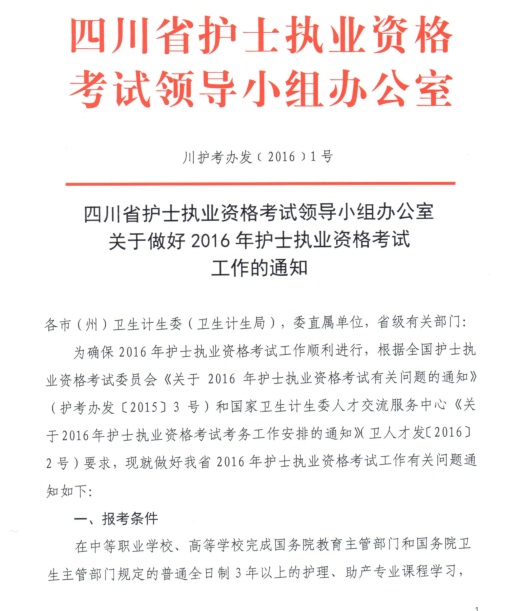 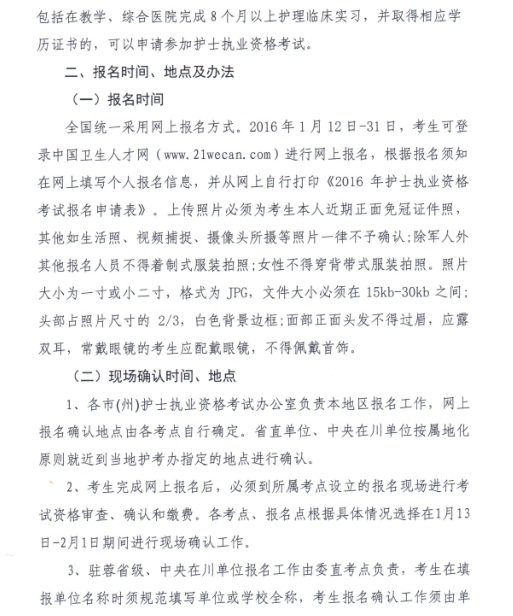 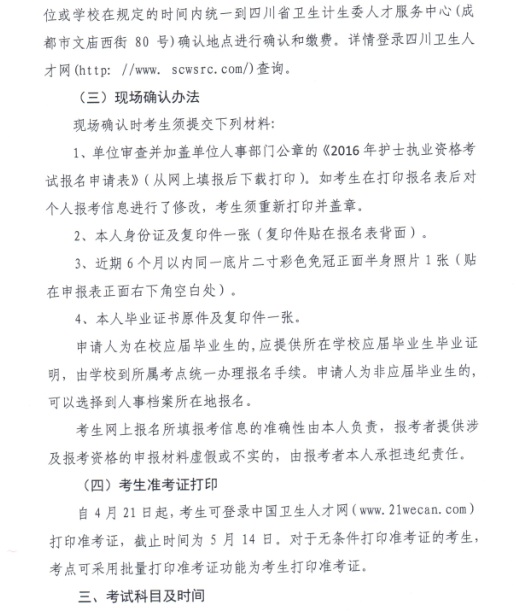 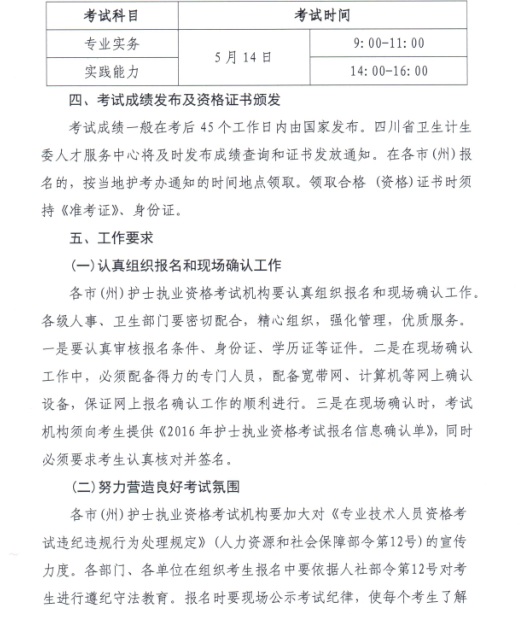 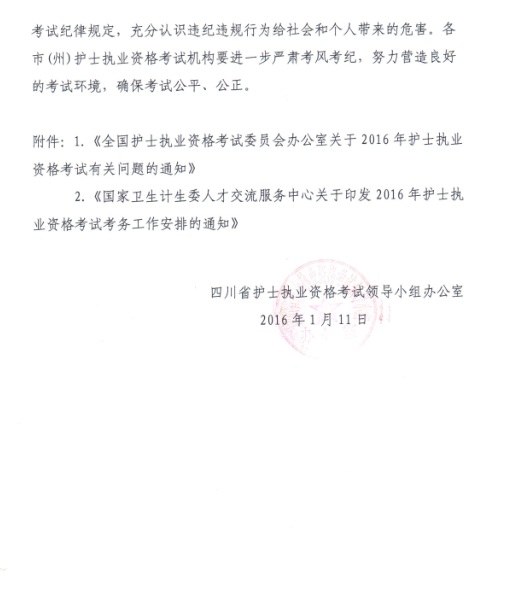 附件：1.《全国护士执业资格考试委员会办公室关于2016年护士执业资格考试有关问题的通知》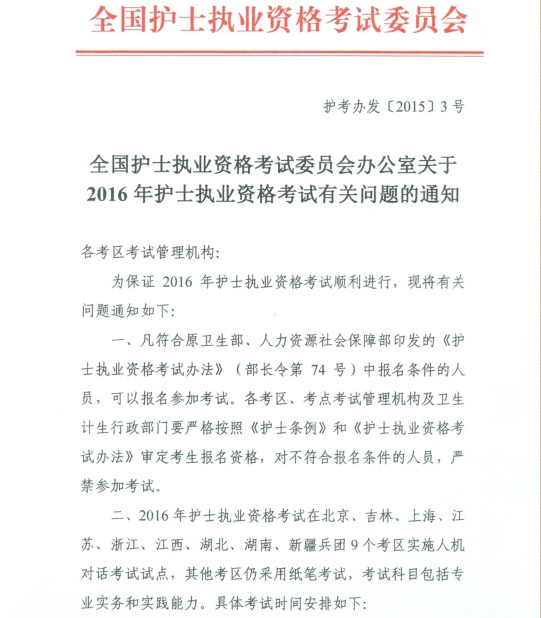 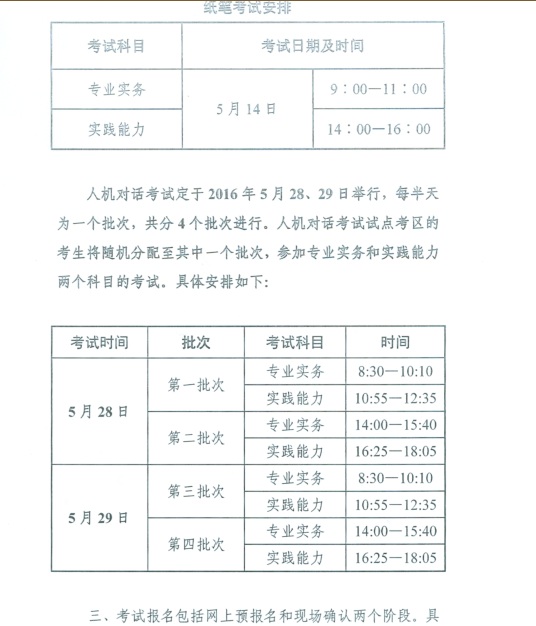 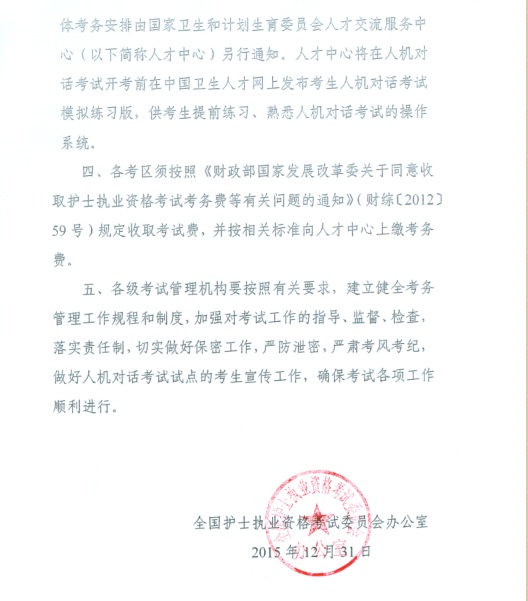 2.《国家卫生计生委人才交流服务中心关于印发2016年护士执业资格考试考务工作安排的通知》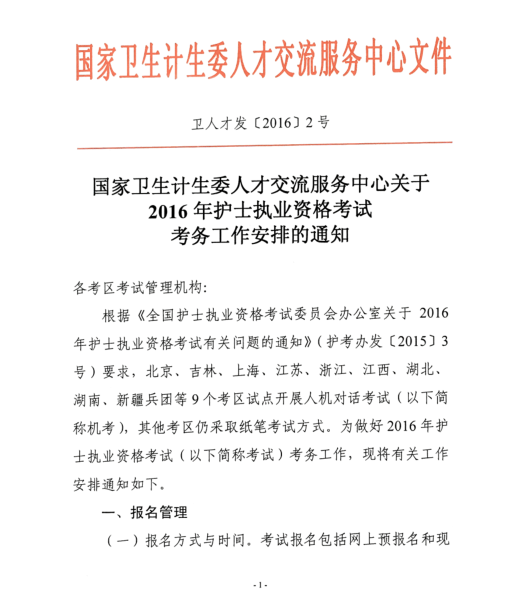 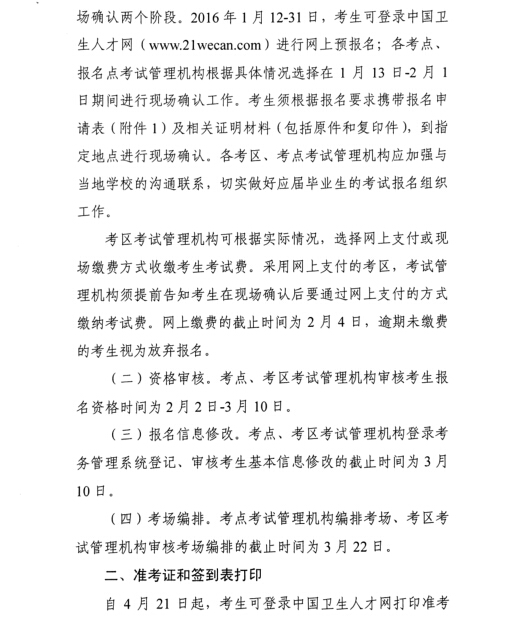 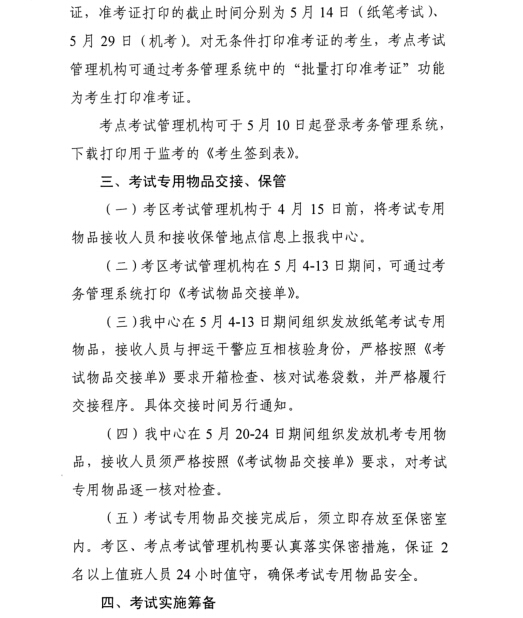 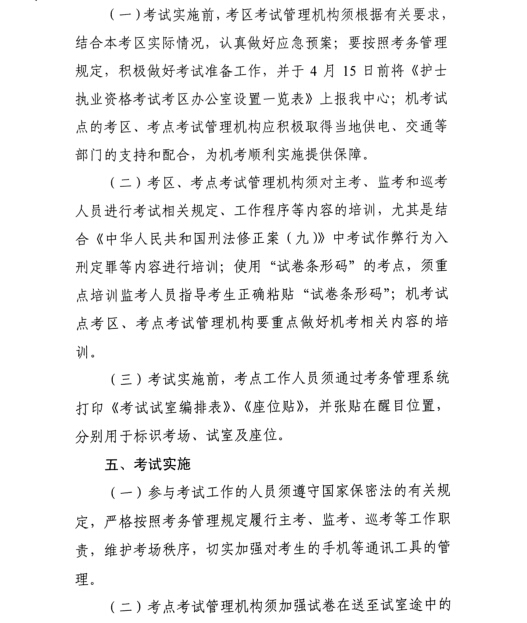 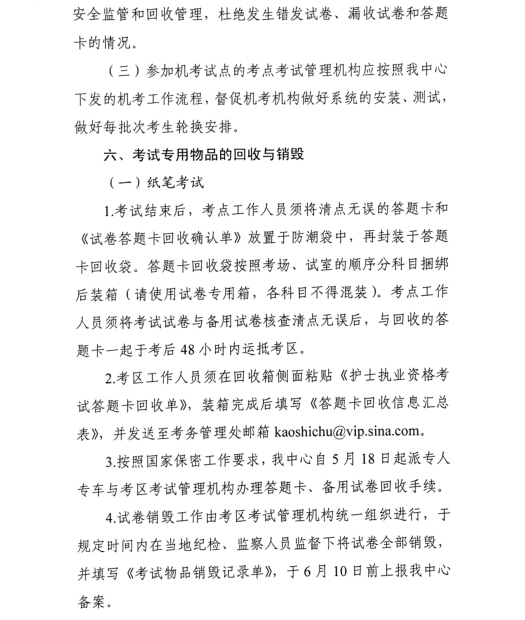 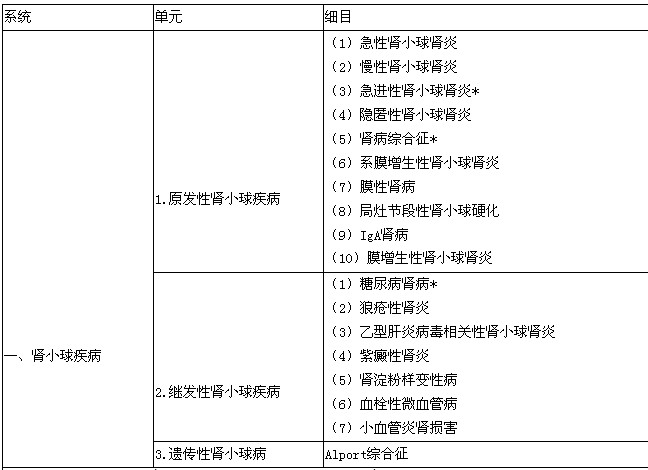 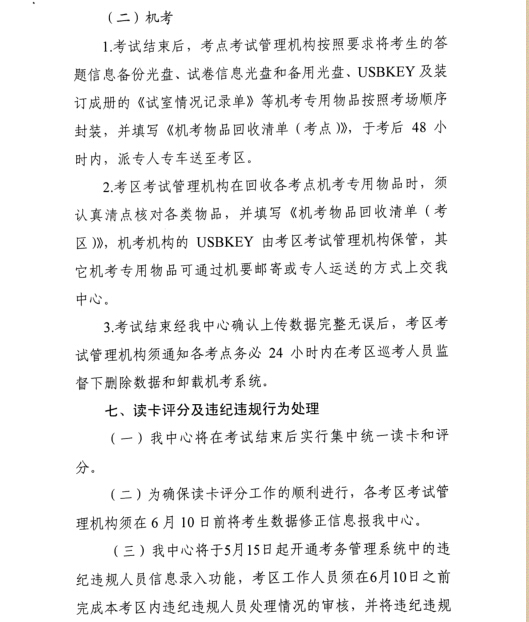 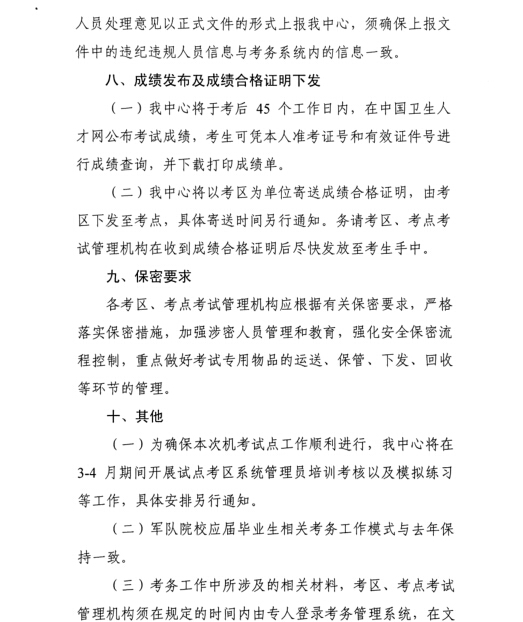 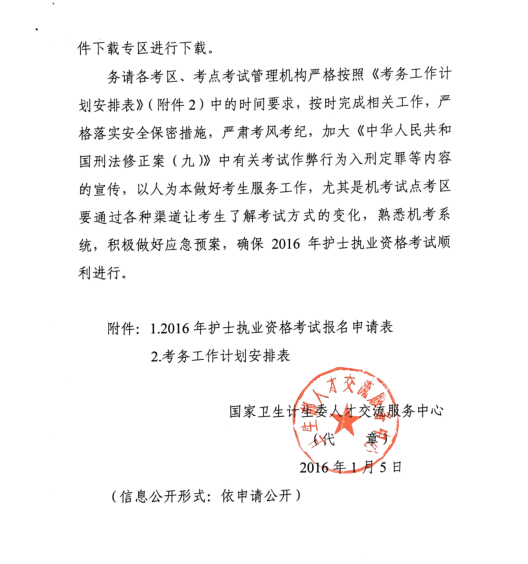 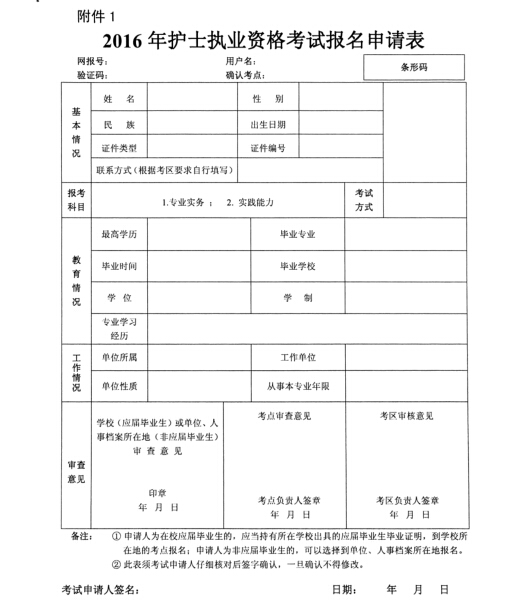 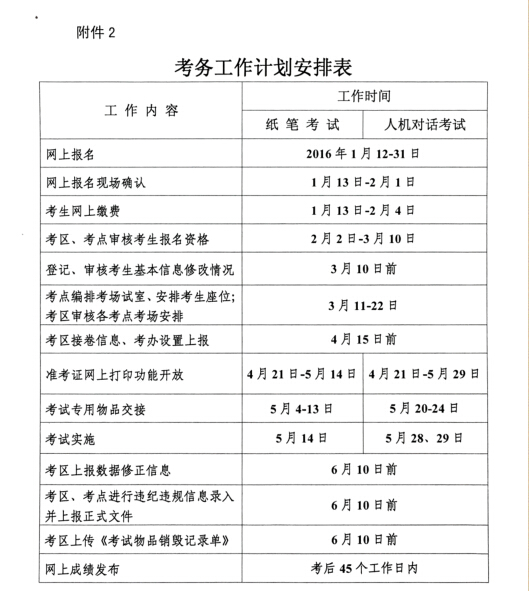 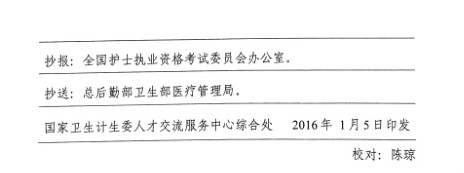 